v* Form doldurulurken mavi kalem kullanılacaktır.* Okulda ölçülen hız tahsis edilen hızdan %10 dan fazla düşük olmamalıdır. 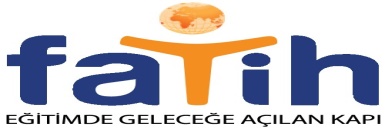 ERİŞİM FAALİYET TUTANAĞIOkulların Fatih Projesi kapsamında eşit erişim hizmetlerine kavuşabilmesi, erişimin ülkenin her yerinde bulunan okullara sağlanabilmesi, fırsat eşitliğinin yaratılması amacı ile Türk Telekomünikasyon A.Ş.ve Milli Eğitim Bakanlığı arasında 26.01.2015 tarihinde Eğitimde Fatih Projesi İş Birliği Protokolü imzalanmıştır. Sözleşme gereği Türk Telekominikasyon A.Ş. tarafından yapılan fiber bağlantının kabulü için oluşturulan komisyon okulda toplanmıştır. Türk Telekominikasyon A.Ş. tarafından yapılan ve aşağıdaki çizelgede belirtilen işlerin incelemesi yapılmış ve komisyonumuzca uygun görülmüştür. İşbu kabul tutanağı 3 (üç) asıl nüsha olarak düzenlenmiştir. 1 (bir) nüsha okulda kalacak, 1 (bir) nüsha  okul tarafından YEĞİTEK’e gönderilecek, 1 (bir) nüsha Türk Telekomünikasyon A.Ş. yetkilisine verilecektir.ERİŞİM FAALİYET TUTANAĞIOkulların Fatih Projesi kapsamında eşit erişim hizmetlerine kavuşabilmesi, erişimin ülkenin her yerinde bulunan okullara sağlanabilmesi, fırsat eşitliğinin yaratılması amacı ile Türk Telekomünikasyon A.Ş.ve Milli Eğitim Bakanlığı arasında 26.01.2015 tarihinde Eğitimde Fatih Projesi İş Birliği Protokolü imzalanmıştır. Sözleşme gereği Türk Telekominikasyon A.Ş. tarafından yapılan fiber bağlantının kabulü için oluşturulan komisyon okulda toplanmıştır. Türk Telekominikasyon A.Ş. tarafından yapılan ve aşağıdaki çizelgede belirtilen işlerin incelemesi yapılmış ve komisyonumuzca uygun görülmüştür. İşbu kabul tutanağı 3 (üç) asıl nüsha olarak düzenlenmiştir. 1 (bir) nüsha okulda kalacak, 1 (bir) nüsha  okul tarafından YEĞİTEK’e gönderilecek, 1 (bir) nüsha Türk Telekomünikasyon A.Ş. yetkilisine verilecektir.ERİŞİM FAALİYET TUTANAĞIOkulların Fatih Projesi kapsamında eşit erişim hizmetlerine kavuşabilmesi, erişimin ülkenin her yerinde bulunan okullara sağlanabilmesi, fırsat eşitliğinin yaratılması amacı ile Türk Telekomünikasyon A.Ş.ve Milli Eğitim Bakanlığı arasında 26.01.2015 tarihinde Eğitimde Fatih Projesi İş Birliği Protokolü imzalanmıştır. Sözleşme gereği Türk Telekominikasyon A.Ş. tarafından yapılan fiber bağlantının kabulü için oluşturulan komisyon okulda toplanmıştır. Türk Telekominikasyon A.Ş. tarafından yapılan ve aşağıdaki çizelgede belirtilen işlerin incelemesi yapılmış ve komisyonumuzca uygun görülmüştür. İşbu kabul tutanağı 3 (üç) asıl nüsha olarak düzenlenmiştir. 1 (bir) nüsha okulda kalacak, 1 (bir) nüsha  okul tarafından YEĞİTEK’e gönderilecek, 1 (bir) nüsha Türk Telekomünikasyon A.Ş. yetkilisine verilecektir.ERİŞİM FAALİYET TUTANAĞIOkulların Fatih Projesi kapsamında eşit erişim hizmetlerine kavuşabilmesi, erişimin ülkenin her yerinde bulunan okullara sağlanabilmesi, fırsat eşitliğinin yaratılması amacı ile Türk Telekomünikasyon A.Ş.ve Milli Eğitim Bakanlığı arasında 26.01.2015 tarihinde Eğitimde Fatih Projesi İş Birliği Protokolü imzalanmıştır. Sözleşme gereği Türk Telekominikasyon A.Ş. tarafından yapılan fiber bağlantının kabulü için oluşturulan komisyon okulda toplanmıştır. Türk Telekominikasyon A.Ş. tarafından yapılan ve aşağıdaki çizelgede belirtilen işlerin incelemesi yapılmış ve komisyonumuzca uygun görülmüştür. İşbu kabul tutanağı 3 (üç) asıl nüsha olarak düzenlenmiştir. 1 (bir) nüsha okulda kalacak, 1 (bir) nüsha  okul tarafından YEĞİTEK’e gönderilecek, 1 (bir) nüsha Türk Telekomünikasyon A.Ş. yetkilisine verilecektir.ERİŞİM FAALİYET TUTANAĞIOkulların Fatih Projesi kapsamında eşit erişim hizmetlerine kavuşabilmesi, erişimin ülkenin her yerinde bulunan okullara sağlanabilmesi, fırsat eşitliğinin yaratılması amacı ile Türk Telekomünikasyon A.Ş.ve Milli Eğitim Bakanlığı arasında 26.01.2015 tarihinde Eğitimde Fatih Projesi İş Birliği Protokolü imzalanmıştır. Sözleşme gereği Türk Telekominikasyon A.Ş. tarafından yapılan fiber bağlantının kabulü için oluşturulan komisyon okulda toplanmıştır. Türk Telekominikasyon A.Ş. tarafından yapılan ve aşağıdaki çizelgede belirtilen işlerin incelemesi yapılmış ve komisyonumuzca uygun görülmüştür. İşbu kabul tutanağı 3 (üç) asıl nüsha olarak düzenlenmiştir. 1 (bir) nüsha okulda kalacak, 1 (bir) nüsha  okul tarafından YEĞİTEK’e gönderilecek, 1 (bir) nüsha Türk Telekomünikasyon A.Ş. yetkilisine verilecektir.ERİŞİM FAALİYET TUTANAĞIOkulların Fatih Projesi kapsamında eşit erişim hizmetlerine kavuşabilmesi, erişimin ülkenin her yerinde bulunan okullara sağlanabilmesi, fırsat eşitliğinin yaratılması amacı ile Türk Telekomünikasyon A.Ş.ve Milli Eğitim Bakanlığı arasında 26.01.2015 tarihinde Eğitimde Fatih Projesi İş Birliği Protokolü imzalanmıştır. Sözleşme gereği Türk Telekominikasyon A.Ş. tarafından yapılan fiber bağlantının kabulü için oluşturulan komisyon okulda toplanmıştır. Türk Telekominikasyon A.Ş. tarafından yapılan ve aşağıdaki çizelgede belirtilen işlerin incelemesi yapılmış ve komisyonumuzca uygun görülmüştür. İşbu kabul tutanağı 3 (üç) asıl nüsha olarak düzenlenmiştir. 1 (bir) nüsha okulda kalacak, 1 (bir) nüsha  okul tarafından YEĞİTEK’e gönderilecek, 1 (bir) nüsha Türk Telekomünikasyon A.Ş. yetkilisine verilecektir.ERİŞİM FAALİYET TUTANAĞIOkulların Fatih Projesi kapsamında eşit erişim hizmetlerine kavuşabilmesi, erişimin ülkenin her yerinde bulunan okullara sağlanabilmesi, fırsat eşitliğinin yaratılması amacı ile Türk Telekomünikasyon A.Ş.ve Milli Eğitim Bakanlığı arasında 26.01.2015 tarihinde Eğitimde Fatih Projesi İş Birliği Protokolü imzalanmıştır. Sözleşme gereği Türk Telekominikasyon A.Ş. tarafından yapılan fiber bağlantının kabulü için oluşturulan komisyon okulda toplanmıştır. Türk Telekominikasyon A.Ş. tarafından yapılan ve aşağıdaki çizelgede belirtilen işlerin incelemesi yapılmış ve komisyonumuzca uygun görülmüştür. İşbu kabul tutanağı 3 (üç) asıl nüsha olarak düzenlenmiştir. 1 (bir) nüsha okulda kalacak, 1 (bir) nüsha  okul tarafından YEĞİTEK’e gönderilecek, 1 (bir) nüsha Türk Telekomünikasyon A.Ş. yetkilisine verilecektir.ERİŞİM FAALİYET TUTANAĞIOkulların Fatih Projesi kapsamında eşit erişim hizmetlerine kavuşabilmesi, erişimin ülkenin her yerinde bulunan okullara sağlanabilmesi, fırsat eşitliğinin yaratılması amacı ile Türk Telekomünikasyon A.Ş.ve Milli Eğitim Bakanlığı arasında 26.01.2015 tarihinde Eğitimde Fatih Projesi İş Birliği Protokolü imzalanmıştır. Sözleşme gereği Türk Telekominikasyon A.Ş. tarafından yapılan fiber bağlantının kabulü için oluşturulan komisyon okulda toplanmıştır. Türk Telekominikasyon A.Ş. tarafından yapılan ve aşağıdaki çizelgede belirtilen işlerin incelemesi yapılmış ve komisyonumuzca uygun görülmüştür. İşbu kabul tutanağı 3 (üç) asıl nüsha olarak düzenlenmiştir. 1 (bir) nüsha okulda kalacak, 1 (bir) nüsha  okul tarafından YEĞİTEK’e gönderilecek, 1 (bir) nüsha Türk Telekomünikasyon A.Ş. yetkilisine verilecektir.ERİŞİM FAALİYET TUTANAĞIOkulların Fatih Projesi kapsamında eşit erişim hizmetlerine kavuşabilmesi, erişimin ülkenin her yerinde bulunan okullara sağlanabilmesi, fırsat eşitliğinin yaratılması amacı ile Türk Telekomünikasyon A.Ş.ve Milli Eğitim Bakanlığı arasında 26.01.2015 tarihinde Eğitimde Fatih Projesi İş Birliği Protokolü imzalanmıştır. Sözleşme gereği Türk Telekominikasyon A.Ş. tarafından yapılan fiber bağlantının kabulü için oluşturulan komisyon okulda toplanmıştır. Türk Telekominikasyon A.Ş. tarafından yapılan ve aşağıdaki çizelgede belirtilen işlerin incelemesi yapılmış ve komisyonumuzca uygun görülmüştür. İşbu kabul tutanağı 3 (üç) asıl nüsha olarak düzenlenmiştir. 1 (bir) nüsha okulda kalacak, 1 (bir) nüsha  okul tarafından YEĞİTEK’e gönderilecek, 1 (bir) nüsha Türk Telekomünikasyon A.Ş. yetkilisine verilecektir.ERİŞİM FAALİYET TUTANAĞIOkulların Fatih Projesi kapsamında eşit erişim hizmetlerine kavuşabilmesi, erişimin ülkenin her yerinde bulunan okullara sağlanabilmesi, fırsat eşitliğinin yaratılması amacı ile Türk Telekomünikasyon A.Ş.ve Milli Eğitim Bakanlığı arasında 26.01.2015 tarihinde Eğitimde Fatih Projesi İş Birliği Protokolü imzalanmıştır. Sözleşme gereği Türk Telekominikasyon A.Ş. tarafından yapılan fiber bağlantının kabulü için oluşturulan komisyon okulda toplanmıştır. Türk Telekominikasyon A.Ş. tarafından yapılan ve aşağıdaki çizelgede belirtilen işlerin incelemesi yapılmış ve komisyonumuzca uygun görülmüştür. İşbu kabul tutanağı 3 (üç) asıl nüsha olarak düzenlenmiştir. 1 (bir) nüsha okulda kalacak, 1 (bir) nüsha  okul tarafından YEĞİTEK’e gönderilecek, 1 (bir) nüsha Türk Telekomünikasyon A.Ş. yetkilisine verilecektir.Kurum Bilgileri Kontrolü ve GüncellemeKurum Bilgileri Kontrolü ve GüncellemeKurum Bilgileri Kontrolü ve GüncellemeKurum Bilgileri Kontrolü ve GüncellemeKurum Bilgileri Kontrolü ve GüncellemeKurum Bilgileri Kontrolü ve GüncellemeKurum Bilgileri Kontrolü ve GüncellemeKurum Bilgileri Kontrolü ve GüncellemeKurum Bilgileri Kontrolü ve GüncellemeKurum Bilgileri Kontrolü ve GüncellemeGenel BilgileriGenel BilgileriGenel BilgileriGenel BilgileriGenel BilgileriGenel BilgileriGenel BilgileriGenel BilgileriGenel BilgileriGenel BilgileriİLİ:İLİ:İLÇESİ:İLÇESİ:OKULUNOKULUNADI:ADI:OKULUNOKULUNKODU:KODU:TESİS KODU:TESİS KODU:OKULUNOKULUNADRES:ADRES:OKULUNOKULUNTELEFON:TELEFON:OKULUNOKULUNE-POSTA:E-POSTA:Erişim Kontrol DetaylarıErişim Kontrol DetaylarıErişim Kontrol DetaylarıErişim Kontrol DetaylarıErişim Kontrol DetaylarıErişim Kontrol DetaylarıErişim Kontrol DetaylarıErişim Kontrol DetaylarıErişim Kontrol DetaylarıErişim Kontrol DetaylarıFiber hattı çekilkdi mi?Fiber hattı çekilkdi mi?Fiber hattı çekilkdi mi?Fiber hattı çekilkdi mi?Fiber hattı çekilkdi mi?Fiber hattı çekilkdi mi?Router (Yönlendirici) kuruldu mu?Router (Yönlendirici) kuruldu mu?Router (Yönlendirici) kuruldu mu?Router (Yönlendirici) kuruldu mu?Router (Yönlendirici) kuruldu mu?Router (Yönlendirici) kuruldu mu?Okuldaki etkileşimli tahtaların en az %51’i internete çıkıyor mu?Okuldaki etkileşimli tahtaların en az %51’i internete çıkıyor mu?Okuldaki etkileşimli tahtaların en az %51’i internete çıkıyor mu?Okuldaki etkileşimli tahtaların en az %51’i internete çıkıyor mu?Okuldaki etkileşimli tahtaların en az %51’i internete çıkıyor mu?Okuldaki etkileşimli tahtaların en az %51’i internete çıkıyor mu?Okulda ölçülen bant genişliği nedir ?Okulda ölçülen bant genişliği nedir ?Okulda ölçülen bant genişliği nedir ?Okulda ölçülen bant genişliği nedir ?Okulda ölçülen bant genişliği nedir ?Okulda ölçülen bant genişliği nedir ?Okula tahsis edilen bant genişliği nedir ?Okula tahsis edilen bant genişliği nedir ?Okula tahsis edilen bant genişliği nedir ?Okula tahsis edilen bant genişliği nedir ?Okula tahsis edilen bant genişliği nedir ?Okula tahsis edilen bant genişliği nedir ?KomisyonKomisyonKomisyonKomisyonKomisyonKomisyonKomisyonKomisyonKomisyonKomisyonNOTC KİMLİK NOTC KİMLİK NOADI SOYADIADI SOYADIGÖREVİGÖREVİGÖREVİİMZAİMZA123Türk Telekomünikasyon A.Ş. GörevlisiTürk Telekomünikasyon A.Ş. GörevlisiTürk Telekomünikasyon A.Ş. GörevlisiTürk Telekomünikasyon A.Ş. GörevlisiTürk Telekomünikasyon A.Ş. GörevlisiTürk Telekomünikasyon A.Ş. GörevlisiTürk Telekomünikasyon A.Ş. GörevlisiTürk Telekomünikasyon A.Ş. GörevlisiTürk Telekomünikasyon A.Ş. GörevlisiTürk Telekomünikasyon A.Ş. GörevlisiNOTC KİMLİK NOTC KİMLİK NOADI SOYADIADI SOYADIGÖREVİGÖREVİGÖREVİİMZAİMZA1